アダプト活動団体紹介文（尾道市立瀬戸田中学校）尾道市立瀬戸田中学校は，瀬戸内海の美しい自然と多くの文化遺産に恵まれた生口島に位置しており，レモンや温州ミカンをはじめとする柑橘類の栽培，造船工業そして観光業の盛んな島にある学校です。　また瀬戸田中学校があるこの生口島は，しまなみ海道の途中にある島で，愛媛県との県境にある島であり，近年はサイクリングやウォーキング，ツーリング等で島内を訪れ景色を満喫しながら，一周道路である国道３１７号を通行しています。本校は１０年以上前から「マイロード」に応募して中学校周辺の道路清掃をボランティアで行ってきました。このアダプト活動の制度に変わっても活動を続けています。　本校は「地域に貢献し地域を元気にする人間性豊かな生徒を育成することで，地域から信頼され，頼りにされる学校」をめざし，さまざまな地域貢献活動・ボランティアを計画しています。子どもたちも実際に，島を盛り上げる多くの活動に積極的に参加しています。昨年度から，全員が部員となっている「地域貢献部」を立ち上げ，さまざまなボランティア活動に参加し，地域から信頼され，頼りにされる学校を目指しています。中学校周辺の道路は定期的に草取りやゴミ拾い，側溝の土上げ等，みんなに気持ちよく通行してもらえるように活動しています。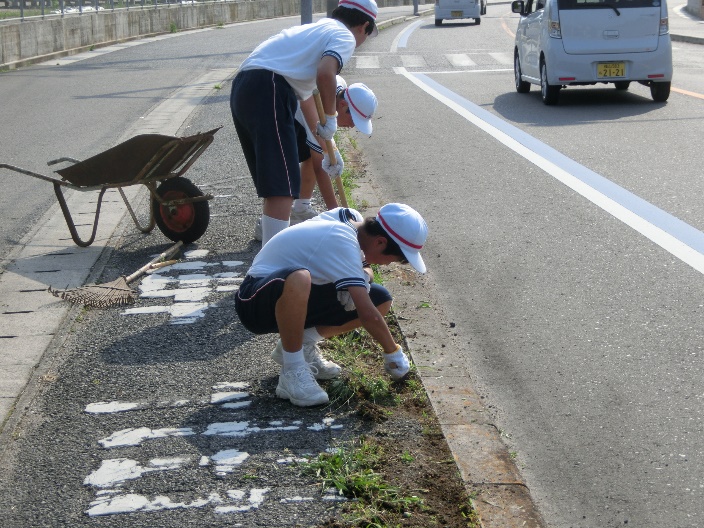 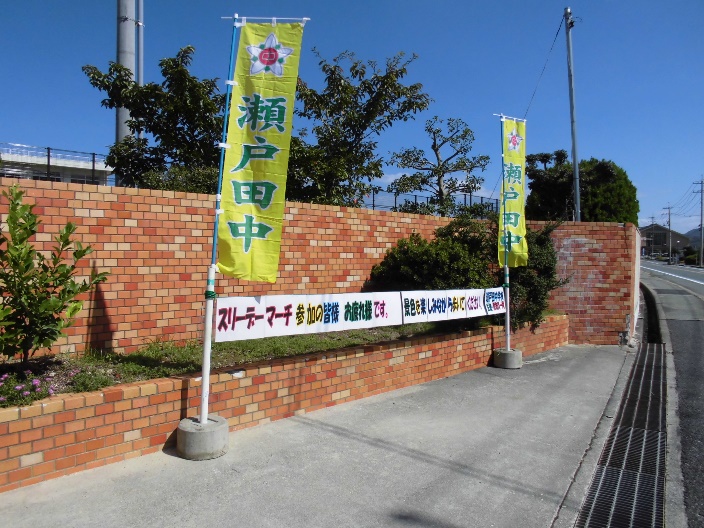 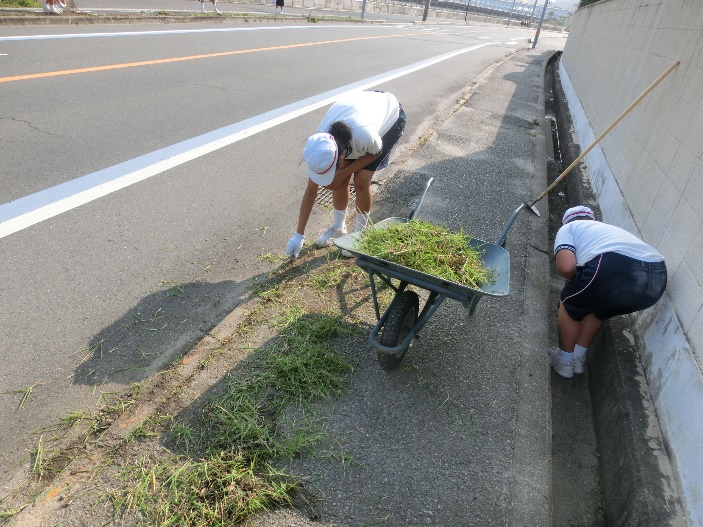 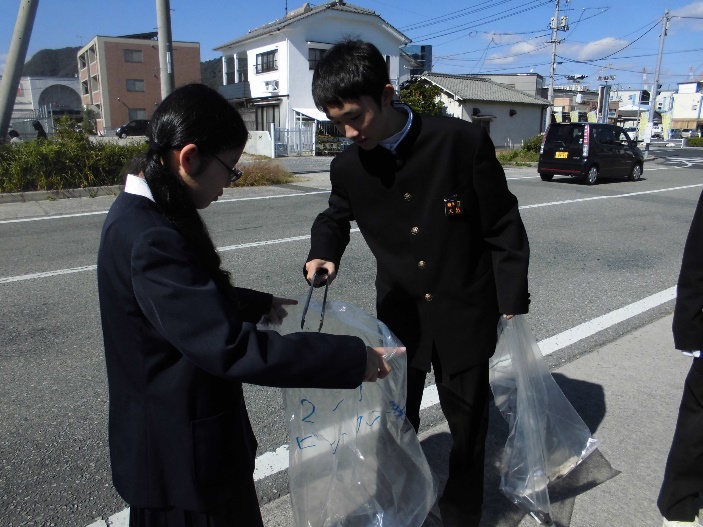 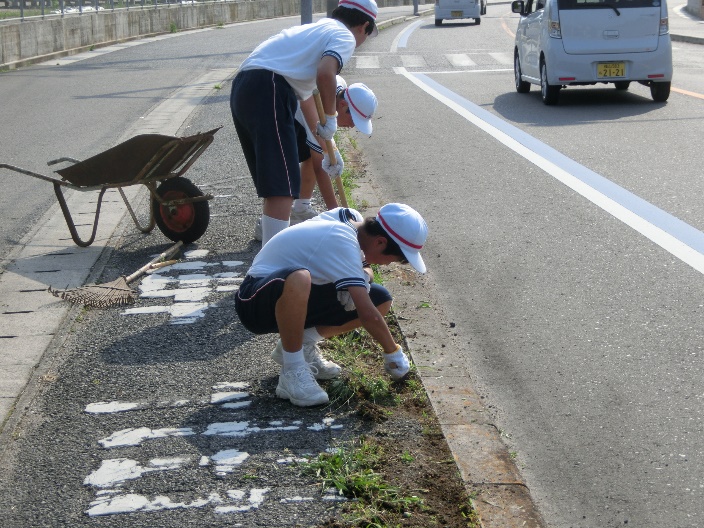 